BIODATA MAHASISWA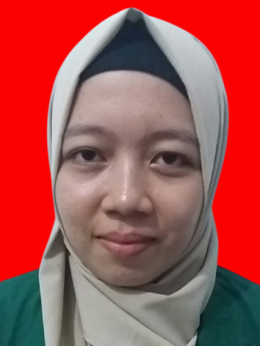 IDENTITAS DIRINama	:  	Novi RahmawatiNPM	:  	181434034Tempat/T.Lahir	:	Tanjung Pura 04 Nopember 2000Jenis Kelamin	:	PerempuanAgama	:	Islam Status	:	Belum MenikahPekerjaan	:	WiraswastaAnak Ke	:	1 dari 0 bersaudara Alamat	:	Jalan Inpres Rantau  Panjang Dusun Mawar Kecamatan Tanjung PuraNo. Telp/Hp	:	085261648077Dosen Pembimbing	:	Drs. Hidayat, M.EdJudul Skripsi	:	Peningkatan Aktivitas Belajar dan Hasil belajar Matematika dengan Menggunakan Media Puzzle pada Operasi Hitung Bilangan kelas IV SDN 054932 Rantau PanjangPENDIDIKAN	SD	:	SDN 054932 Rantau PanjangSMP	:	MTs Muhammadiyah 19 Tanjung Pura SMK	:	MAN 1 Tanjung Pura LangkatORANG TUANama Ayah	:	Ahmad Yani (ALM)Pekerjaan	:	PetaniNama Ibu	:	WatiniPekerjaan	:	GuruAlamat	: Jalan Inpres Rantau Panjang Dusun Mawar Kecamatan Tanjung PuraMedan, 02 Mei 2024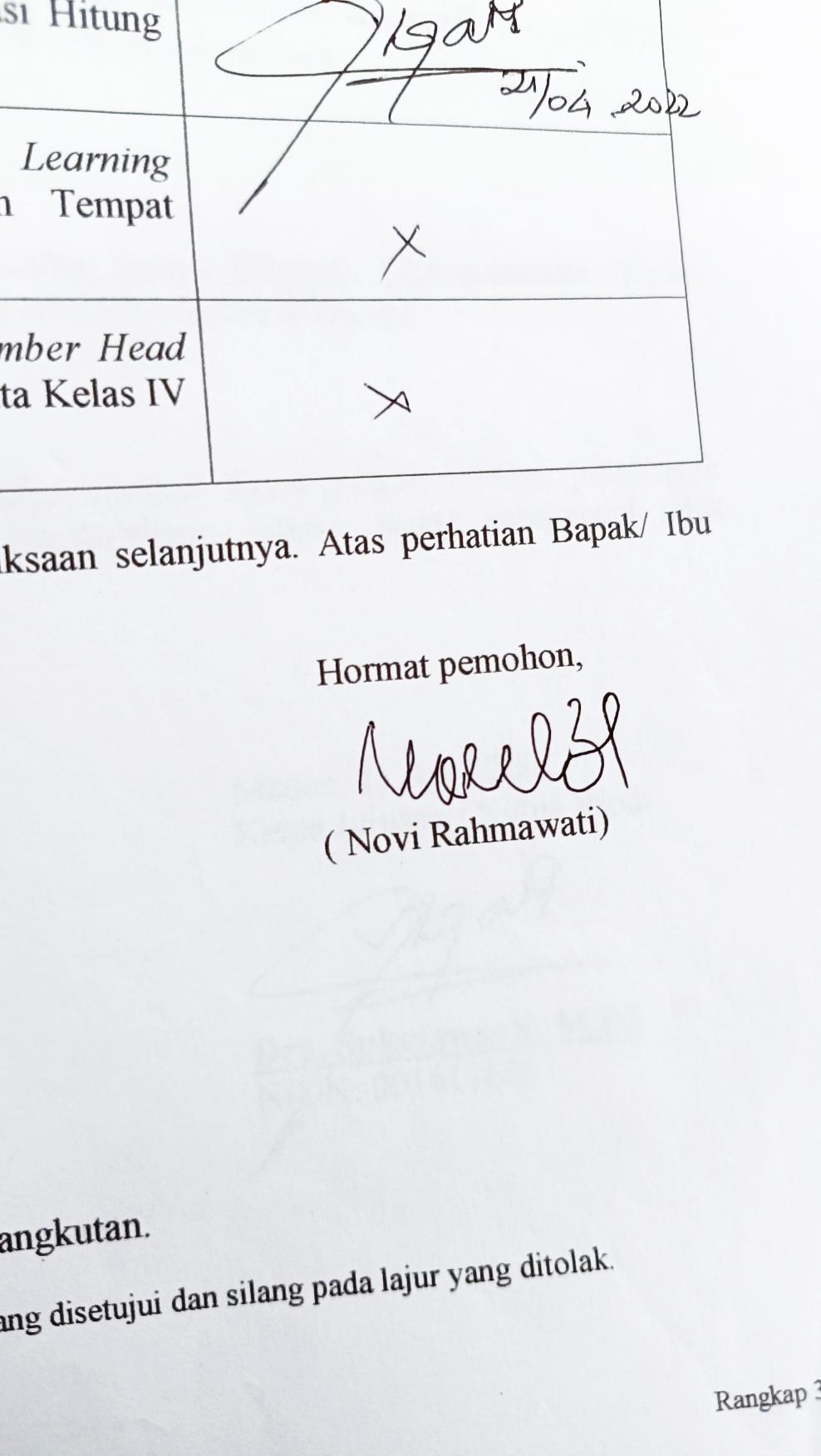 Novi Rahmawati181434034